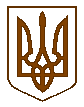 КНЯЖИЦЬКА  СІЛЬСЬКА  РАДАКИЄВО-СВЯТОШИНСЬКОГО РАЙОНУ КИЇВСЬКОЇ ОБЛАСТІДЕВ'ЯТНАДЦЯТА   СЕСІЯ СЬОМОГО СКЛИКАННЯПРОТОКОЛ  № 19Село  Княжичі                                                                		23 січня 2018 року На  аркушах__________                                         ______________________зберігати  постійноУКРАЇНАМІСЦЕВЕ  САМОВРЯДУВАННЯКНЯЖИЦЬКА  СІЛЬСЬКА  РАДА   КИЄВО-СВЯТОШИНСЬКОГО  РАЙОНУ  КИЇВСЬКОЇ  ОБЛАСТІР О З П О Р Я Д Ж Е Н Н ЯВід  15 січня  2018  року						№ 1село КняжичіПро скликання дев'ятнадцятоїсесії  сьомого скликання Княжицької сільської ради            Керуючись Законом України «Про місцеве самоврядування в Україні  провести дев'ятнадцяту сесію сьомого скликання Княжицької сільської ради 23 січня  2018  року  о  10:00  годині  в  приміщенні  Княжицької  сільської ради            На розгляд сесії винести такі питання:ПОРЯДОК  ДЕННИЙ:Про використання коштів Княжицького сільського бюджету за 2017 рік.     Доповідає – головний бухгалтер Петрусенко С.П.Про затвердження штатного розпису на 2018 рік.  Доповідає – головний бухгалтер Петрусенко С.П.Про затвердження положення про здійснення допорогових закупівель товарів та послуг у системі «Прозоро».Доповідає – головний бухгалтер Петрусенко С.П.Про затвердження вартості харчування в ДНЗ «Княжичанка» на 2018 рікДоповідає – головний бухгалтер ДНЗ «Княжичанка» Клименко Т.М.Про затвердження положення про преміювання на  2018 рік. Доповідає – головний бухгалтер Петрусенко С.П.Про затвердження Програми «Турбота» по Княжицькій сільській раді на  2018 рік. Доповідає – сільський голова О.О. ШинкаренкоПро затвердження Програми розвитку фізичної культури та спорту по Княжицькій сільській раді на 2018 рік.Доповідає – сільський голова О.О. ШинкаренкоПро затвердження  Програми «Очищення території сіл Княжичі та Жорнівка від сміття та поводження населення  з промисловими та побутовими відходами 2018-2020рр.» (програма додається).Доповідає – сільський голова О.О. ШинкаренкоПро затвердження Програми благоустрою на території Княжицької сільської ради на  2018 рік. Доповідає – сільський голова О.О. ШинкаренкоПро розгляд листа Київобленерго від 22.12.2017 №27/1/1619  Доповідає – землевпорядник О.М. БортніцькаСільський голова                                                           О.О. ШинкаренкоКНЯЖИЦЬКА  СІЛЬСЬКА  РАДАКИЄВО-СВЯТОШИНСЬКОГО РАЙОНУ КИЇВСЬКОЇ ОБЛАСТІДЕВ'ЯТНАДЦЯТА  СЕСІЯ СЬОМОГО СКЛИКАННЯВід  23 січня 2018 року                   					с. Княжичі                                                                        Приміщення  Княжицької                         				 сільської ради                                                                        Початок  о  10.00  год                                                                        Присутні  депутати –  10 чоловікПРИСУТНІ:Шинкаренко Олена Олександрівна – сільський головаАнахатунян Катерина Вікторівна – секретар сільської ради Бортніцька Ольга Миколаївна – депутат сільської радиДудич Любов Юріївна – депутат сільської ради Мельник Сергій Петрович – депутат сільської радиГребенюк Людмила Василівна – депутат сільської радиБондаренко Володимир Олександрович – депутат сільської ради Шевченко Ліана Іванівна – депутат сільської ради Костенко Олександр Петрович – депутат сільської радиБулах Ніна Василівна – депутат сільської ради Савчук Анна Вікторівна – депутат сільської ради ПОРЯДОК  ДЕННИЙ:Про затвердження звіту використання коштів Княжицького сільського бюджету за 2017 рік.     Доповідає – головний бухгалтер Петрусенко С.П.Про затвердження штатного розпису на 2018 рік.  Доповідає – головний бухгалтер Петрусенко С.П.Про затвердження положення про здійснення допорогових закупівель товарів та послуг у системі «Прозоро».Доповідає – головний бухгалтер Петрусенко С.П.Про затвердження вартості харчування в ДНЗ «Княжичанка» на 2018 рікДоповідає – головний бухгалтер ДНЗ «Княжичанка» Клименко Т.М.Про встановлення  надбавок до основної заробітної плати працівникам ДНЗ «Княжичанка» та працівникам Княжицької сільської ради. Доповідає – головний бухгалтер Петрусенко С.П.Про преміювання сільського голови, працівників апарату сільської ради та робітників, зайнятих обслуговуванням сільської ради у  2018 році.Доповідає – сільський голова О.О. ШинкаренкоПро затвердження Програми «Турбота» по Княжицькій сільській раді на  2018 рік. Доповідає – сільський голова О.О. ШинкаренкоПро затвердження Програми розвитку фізичної культури та спорту по Княжицькій сільській раді на 2018 рік.Доповідає – сільський голова О.О. ШинкаренкоПро затвердження  Програми «Очищення території сіл Княжичі та Жорнівка від сміття та поводження населення  з промисловими та побутовими відходами 2018-2020рр.» (програма додається).Доповідає – сільський голова О.О. ШинкаренкоПро затвердження Програми благоустрою на території Княжицької сільської ради на  2018 рік. Доповідає – сільський голова О.О. ШинкаренкоПро затвердження Програми протидії злочинності та посилення громадської безпеки  на території Княжицької  сільської ради Києво-Святошинського  районуДоповідає – сільський голова О.О. ШинкаренкоПро затвердження Програми соціально-економічного розвитку на 2018 рік. Доповідає – сільський голова О.О. ШинкаренкоПро розгляд листа Київобленерго від 22.12.2017 №27/1/1619  Доповідає – землевпорядник О.М. Бортніцька      14 . Про затвердження штатного розпису ДНЗ (ясла-садок) «Княжичанка» на 2018 рік. Доповідає – головний бухгалтер Т.М. КлименкоСільський голова                                                           О.О. ШинкаренкоКНЯЖИЦЬКА  СІЛЬСЬКА  РАДАКИЄВО-СВЯТОШИНСЬКОГО РАЙОНУ КИЇВСЬКОЇ ОБЛАСТІДЕВ'ЯТНАДЦЯТА   СЕСІЯ  СЬОМОГО  СКЛИКАННЯР І Ш Е Н Н ЯВід 23 січня 2018 року                                                                                 №236                                           село Княжичі                                                                     Про затвердження звіту  використання коштів  Княжицького сільського бюджету за 2017 р.На підставі ч.4 ст.80 Бюджетного Кодексу України, п.17 ч.1 ст.43 Закону України «Про місцеве самоврядування в Україні», сесія сільської радиВИРІШИЛА:1. Затвердити звіт по виконанню сільського бюджету за 2017 рік по доходах 8 650 477,67 грн., по видатках  9 222 436,89 грн. Виконання бюджету за 2017 рік виконано на 106 %. Додатки звіту додаються.Сільський голова                                                           О.О. ШинкаренкоКНЯЖИЦЬКА  СІЛЬСЬКА  РАДАКИЄВО-СВЯТОШИНСЬКОГО РАЙОНУ КИЇВСЬКОЇ ОБЛАСТІДЕВ'ЯТНАДЦЯТА   СЕСІЯ  СЬОМОГО  СКЛИКАННЯР І Ш Е Н Н ЯВід 23  січня 2018 року                                                                                 № 237                                                         село Княжичі                                                                     «Про затвердження штатного розпису Княжицької сільської ради на 2018 рік»Заслухавши інформацію головного бухгалтера Петрусенко Світлани Петрівни про необхідність внесення змін до штатного розпису Княжицької сільської ради, відповідно до Закону України «Про внесення змін до деяких законодавчих актів України» від 06.12.2016 року № 1774-VIII,  керуючись Законом України «Про місцеве самоврядування в Україні», Бюджетним кодексом України, сесія сільської радиВИРІШИЛА:Затвердити штатний розпис на 2018 рік, що вводиться в дію з 01 січня 2018 року згідно додатку (додається).Контроль за виконання даного рішення покласти на депутата сільської ради Савчук А.В.Сільський голова                                                           О.О. ШинкаренкоКНЯЖИЦЬКА  СІЛЬСЬКА  РАДАКИЄВО-СВЯТОШИНСЬКОГО РАЙОНУ КИЇВСЬКОЇ ОБЛАСТІДЕВ'ЯТНАДЦЯТА   СЕСІЯ  СЬОМОГО  СКЛИКАННЯР І Ш Е Н Н Явід 23  січня  2018 року 						№ 238с. КняжичіПро затвердження Положення про здійснення допорогових закупівель товарів, робіт і послуг Княжицькою сільською радою у системі електронних закупівель ProZorroЗ метою забезпечення прозорості та відкритості закупівель, формування конкурентного середовища, керуючись Законом України «Про місцеве самоврядування в Україні», Законом України «Про публічні закупівлі», наказом ДП "Зовнішторгвидав України вiд 13.04.2016 № 35, сесія Княжицької сільської ради –ВИРІШИЛА:Відповідальними за здійснення допорогових закупівель товарів, робіт і послуг Княжицькою сільською радою у системі електронних закупівель ProZorro призначити тендерний комітет Княжицької сільської ради.Затвердити Положення про здійснення допорогових закупівель товарів, робіт і послуг Княжицькою сільською радою у системі електронних закупівель ProZorro, що додається. Встановити, що закупівля товарів, робіт, послуг за умови, що вартість предмета закупівлі дорівнює або перевищує 50 тисяч гривень та є меншою за вартість, встановлену в абзаці другому частини 2 ст. 2 Закону України «Про публічні закупівлі» - допорогових закупівель, здійснюється без використання електронної системи закупівель з обов’язковим оприлюдненням звіту про укладені договори в системі електронних закупівель відповідно до ст. 10   Закону України «Про публічні закупівлі».Розпорядникам бюджетних коштів, комунальним підприємствам (установам, закладам) проводити допорогові закупівлі відповідно до «Положення про здійснення допорогових закупівель товарі, робіт і послуг Княжицькою  сільською радою у системі електронних закупівель ProZorro».Контроль за виконання цього рішення покласти на сільського голову Княжицької сільської ради.Сільський голова                                                           О.О. ШинкаренкоДодаток  до рішення Княжицької сільської радиКиєво-Святошинського району Київської областівід  23.01 2018 року № 238ПОЛОЖЕННЯпро здійснення допорогових закупівель товарів, робіт і у системі електронних закупівель ProZorro1.Загальні положення1.1. Положення про здійснення допорогових закупівель товарів, робіт і послуг у системі електронних державних закупівель ProZorro                               (далі - Положення) встановлює загальний порядок придбання товарів і послуг у системі електронних державних закупівель ProZorro.1.2. У цьому Положенні наведені нижче терміни вживаються у такому значенні:електронний майданчик – апаратно-програмний комплекс (програмне забезпечення), що функціонує в мережі Інтернет, який є частиною системи електронних закупівель Prozorro, та забезпечує закупівельникам безоплатну реєстрацію та користування сервісами системи електронних закупівель з автоматичним обміном інформацією щодо процесу закупівлі товарів та послуг на електронних майданчиках;допорогова закупівля (далі - Закупівля) - закупівля замовником товарів, робіт і послуг, вартість яких є меншою за вартість, що встановлена в абзацах 2 та 3 частини 1 статті 2 Закону України «Про публічні закупівлі» (далі –Закону);аукціон – процес пониження ціни пропозицій учасників, починаючи з найвищої до найнижчої, що проводиться в три раунди. Під час електронного реверсивного аукціону кожному учаснику забезпечується доступ до інформації стосовно цін, запропонованих учасниками, та їх місцезнаходження;замовник – юридична особа, а саме Княжицька сільська рада, що бере участь у системі електронних закупівель Prozorro;користувач системи - будь-яка фізична або юридична особа, яка зареєструвалась в системі електронних закупівель Prozorro ;система електронних закупівель (далі - система) – програмний комплекс, призначений для автоматизації відбору постачальників товарів, визначених замовником через проведення електронного реверсивного аукціону. Система складається з бази даних, модуля електронного реверсивного аукціону та електронних майданчиків, через які здійснюється доступ до системи. Система повинна бути загальнодоступною і гарантувати недискримінацію та рівний доступ до інформації всім користувачам;закупівля - процес здійснення закупівель товарів та послуг на електронних майданчиках (торги) в системі електронних закупівель Prozorro;процедура закупівлі - здійснення відбору постачальника товару (товарів), надавача послуги (послуг), виконавця робіт із використанням електронної системи закупівель для укладення договору про Закупівлю відповідно до вимог Закону;учасник – фізичні, у тому числі фізична особа-підприємець, та (або) юридичні особи, що є користувачами системи електронних закупівель Prozorro, який подав в електронному вигляді пропозицію для участі в закупівлях, оголошених замовником;пропозиція учасника - пропозиція щодо предмета Закупівлі або його частини (лота), яку учасник подає для участі у Закупівлі відповідно до вимог, визначених Замовником та цим Положенням.Інші терміни вживаються у значенні, наведеному в Законі та Порядку функціонування Системи.1.3. Всі користувачі Системи зобов'язані:- дотримуватися Порядку функціонування Системи та діяти у процесі здійснення Закупівлі відповідно до регламенту Авторизованого електронного майданчика.- здійснювати оновлення інформації, поданої при реєстрації, у разі зміни такої інформації.1.3.1. Забезпечувати нерозголошення та конфіденційність логіна та пароля, що надаються під час реєстрації. У разі виникнення підозр про їхнє несанкціоноване використання третіми особами, негайно повідомляти про це оператора.1.3.2. Користувач Системи несе відповідальність за достовірність інформації, що розміщується ним у Системі, за розміщення некоректної інформації, у тому числі такої, що має образливий характер, за некоректні дії, що спричинили шкоду іншим особам, а також зобов'язаний відшкодувати всі заподіяні такими діями збитки. 1.3.3. Усі дії, вчинені користувачем Системи, належним чином ідентифікованим у Системі, визнаються діями такого користувача Системи і накладають для нього відповідні права та обов'язки.1.3.4. Користувач Системи несе відповідальність за нерозголошення та конфіденційність логіна (імені користувача) і пароля, наданих йому для роботи в Системі, та за збитки, які можуть виникнути через несанкціоноване використання таких даних третіми особами, в тому числі за всі дії третіх осіб із використанням логіна та пароля користувача Системи.1.4. Всі питання, пов’язані із здійсненням допорогових закупівель товарів, робіт і послуг, які не врегульовані цим Положенням, вирішуються в порядку та згідно вимог діючих нормативно – правових актів України.2. Сфера застосування Положення2.1. Положення застосовується для закупівель товарів, робіт і послуг за умови, що вартість закупівлі дорівнює або перевищує 50 тисяч гривень і є меншою за вартість, зазначену ч. 1 ст. 2 Законом України «Про публічні закупівлі», а саме роботи – до 1,5 млн. грн., товари та послуги  – до 200 тис. грн..2.2. Під час здійснення закупівлі товарів, робіт і послуг, вартість яких є меншою за вартість, що встановлена в пункті 2.1. цього Положення тендерний комітет Княжицької сільської ради відповідно                                                 до абз. 4 ч. 1   ст. 2 Законом України «Про публічні закупівлі»,  здійснює закупівлю товарів, робіт і послуг без використання електронної системи закупівель, за умови, що вартість предмета закупівлі дорівнює або перевищує 50 тисяч гривень та є меншою за вартість, що встановлена в абзацах другому і третьому цієї частини, замовники обов’язково оприлюднюють звіт про укладені договори в системі електронних закупівель відповідно до статті 10 цього Закону.3. Прикінцеві положення3.1.Положення набирає чинності з дня його прийняття та діє у межах, які не суперечать законодавству України та Регламенту роботи системи електронних закупівель.Сільський голова                                                           О.О. ШинкаренкоКНЯЖИЦЬКА  СІЛЬСЬКА  РАДАКИЄВО-СВЯТОШИНСЬКОГО РАЙОНУ КИЇВСЬКОЇ ОБЛАСТІДЕВ'ЯТНАДЦЯТА   СЕСІЯ  СЬОМОГО  СКЛИКАННЯР І Ш Е Н Н Явід 23  січня  2018 року 						№ 239село КняжичіПро  преміювання сільського голови,  працівників апарату сільської ради та робітників, зайнятих обслуговуванням сільської ради у 2018 роціВідповідно до Закону України «Про оплату праці»,  «Про службу в органах місцевого самоврядування», постанови Кабінету  Міністрів України від 9 березня 2006 року № 268 «Про упорядкування структури та умов оплати праці працівників апарату органів виконавчої влади та інших органів», сесія сільської радиВИРІШИЛА:1. Встановити щомісячну премію працівникам апарату Княжицької сільської  ради на  2018 рік від посадового окладу в розмірі:- сільський голова – 160%;  секретар виконкому – 110%;  спеціаліст ІІ категорії – 220%;  спеціаліст  – 150%; (2) головний бухгалтер – 190%;  касир – 160%;  інспектор ВОС – 50%;  охоронці (2) – 50%;  прибиральниця – 50%;  водій – 50%, електрик – 50%, працівник котельні – 50%Затвердити положення про преміювання працівників Княжицької сільської ради на 2018 рік. (Положення додається: 2 арк.).Надавати сільському голові, працівникам апарату сільської ради:а) матеріальну допомогу для вирішення соціально-побутових питань, у розмірі, що не перевищує середньомісячну заробітну плату щорічно, на протязі календарного року;б) допомогу на оздоровлення в розмірі, що не перевищує середньомісячну заробітну плату – щорічно при отриманні основної частини відпустки. в) одноразову премію, за виконання важливих додаткових завдань, з нагоди державних та професійних свят, ювілейних та святкових дат, в розмірі, що не перевищує середньомісячну заробітну плату, в межах затвердженого фонду оплати праці;Контроль за виконання даного рішення покласти на депутата сільської ради Савчук А.В.Сільський голова                                                           О.О. ШинкаренкоЗАТВЕРДЖЕНОрішенням ХІХ сесії 7-го скликанняКняжицької сільської радивід 23 січня 2018 р. № 239ПОЛОЖЕННЯпро порядок преміювання працівників Княжицької сільської радиПоложення «Про порядок преміювання працівників Княжицької сільської ради» (далі – Положення) розроблено відповідно до Закону України «Про оплату праці»,  «Про службу в органах місцевого самоврядування», постанови Кабінету  Міністрів України від 9 березня 2006 року № 268 «Про упорядкування структури та умов оплати праці працівників апарату органів виконавчої влади та інших органів», із змінами та доповненнями до колективного договору.              Положення розроблене з метою посилення впливу матеріального заохочення  на покращення результатів роботи працівників Княжицької сільської ради, стимулювання їх праці  залежно від ініціативи, особистого вкладу в загальні результати роботи.  Дія цього положення поширюється на всіх працівників сільської ради.1.     Загальні положення.1.1 Преміювання працівників сільської ради здійснюється за якісне, своєчасне і в повному обсязі виконання обов’язків, визначених Законами України «Про місцеве самоврядування в Україні», «Про службу в органах місцевого самоврядування» та посадовими інструкціями,а також з урахуванням їх ініціативи, особистого вкладу в загальні результати роботи за місяць.1.2  В окремих випадках за виконання важливих додаткових завдань, з нагоди державних та професійних свят, ювілейних та святкових дат, працівникам  виплачувати одноразову премію в кожному конкретному випадку за розпорядженням сільського голови в межах затвердженого фонду оплати праці.1.3. 3а виконання обов’язків тимчасово відсутніх працівників таких самих категорій персоналу (у разі відсутності внаслідок тимчасовоЇ непрацездатності , перебування у відпустці без збереження заробітної плати, у відпустці у зв’язку з вагітністю і пологами , у частково оплачуваній відпустці для догляду за дитиною до досягнення нею трирічного віку чи у відпустці без збереження заробітної плати)- до 50 % посадового окладу за основною роботою з використанням для цього до 50 % відсотків посадового окладу відсутнього працівника.2. Порядок визначення фонду преміювання.2.1 Фонд преміювання працівників сільської ради утворюється в межах коштів, передбачених на преміювання у кошторисі та економії коштів на оплату праці.2.2 На створення річного фонду преміювання спрямувати кошти у розмірі не менше як 10 відсотків посадових окладів та економії фонду оплати праці, що утворилася з початку поточного року.3. Показники преміювання і розмір премії.3.1 Преміювання працівників с/р та встановлення їм надбавок здійснюється на підставі всебічного  аналізу виконання ними основних обов’язків.3.2   Премія нараховується щомісячно у відсотках до посадового окладу.3.3 Премія не нараховується працівникам за час відпусток, тимчасової непрацездатності, відрядженням на навчання з метою підвищення кваліфікації за кордон.3.4 Працівникам, які звільнені з роботи в місяць, за який проводиться преміювання, премії не виплачуються, за винятком працівників , які вийшли на пенсію, звільнилися за станом здоров’я.3.5 Працівникам, яким винесена догана, премія не виплачується протягом дії дисциплінарного стягнення. 3.6 Показники зниження або позбавлення премії за :           - невиконання в строк розпоряджень та доручень керівництва сільської ради:           - несвоєчасний розгляд пропозицій, заяв, звернень громадян;           - невиконання в строк затвердженого  індивідуального плану роботи:           - порушення строків розгляду документів:3.7 Показники додаткового збільшення розміру премії за           - виконання додаткових завдань:           - ініціативність, творчий підхід у роботі:           - удосконалення стилю й методів роботи.4. Порядок преміювання.4.1  Головний спеціаліст з обліку с/р (бухгалтер) щомісяця до 25 числа розраховує загальну суму коштів, що спрямовується на преміювання та подає на розгляд керівництву.4.2  Встановлення або позбавлення премії працівникам сільської ради зазначаються в розпорядженні  про преміювання  сільського голови.4.4  Виплата премії проводиться щомісячно у разі відсутності заборгованості за обов’язковими платежами у межах затвердженого фонду оплати праці.4.5 Максимальна межа премії для кожного працівника не встановлюється.Сільський голова                                                           О.О. ШинкаренкоКНЯЖИЦЬКА  СІЛЬСЬКА  РАДАКИЄВО-СВЯТОШИНСЬКОГО РАЙОНУ КИЇВСЬКОЇ ОБЛАСТІДЕВ'ЯТНАДЦЯТА   СЕСІЯ  СЬОМОГО  СКЛИКАННЯР І Ш Е Н Н Явід 23  січня  2018 року 						№ 240село КняжичіПро встановлення надбавок до основної заробітної плати працівникам Княжицької сільської ради та  ДНЗ «Княжичанка» на 2018 рікВідповідно до Закону України «Про оплату праці»,  «Про службу в органах місцевого самоврядування», постанови Кабінету  Міністрів України від 9 березня 2006 року № 268 «Про упорядкування структури та умов оплати праці працівників апарату органів виконавчої влади та інших органів», сесія сільської радиВИРІШИЛА:Встановити надбавку до основної заробітної плати працівникам Княжицької сільської ради та ДНЗ (ясла-садок) «Княжичанка» від посадового окладу, щомісячно протягом 2018 року:   - сільський голова, секретар, головний бухгалтер, спеціаліст (2), спеціаліст ІІ категорії,  касир , інспектор ВОС у розмірі 50%- завідуюча ДНЗ «Княжичанка»,  головний бухгалтер ДНЗ  у розмірі 50%2. Встановити надбавку до основної заробітної плати сторожу ДНЗ «Княжичанка» в розмірі 40 % від посадового окладу за нічні години та сторожу сільської ради в розмірі 20 % від за кожну годину роботи в нічний час, щомісячно протягом року.3. Встановити надбавку за шкідливі умови праці  прибиральнику службових приміщень у розмірі 15 %.3. Головному бухгалтеру Княжицької сільської ради Петрусенко С.П. та головному бухгалтеру ДНЗ (ясла-садок) «Княжичанка» Клименко Т.М. здійснювати відповідні нарахування. Контроль за виконання даного рішення покласти на депутата сільської ради Савчук А.В.Сільський голова                                                           О.О. ШинкаренкоКНЯЖИЦЬКА  СІЛЬСЬКА  РАДАКИЄВО-СВЯТОШИНСЬКОГО РАЙОНУ КИЇВСЬКОЇ ОБЛАСТІДЕВ’ЯТНАДЦЯТА СЕСІЯ СЬОМОГО СКЛИКАННЯР І Ш Е Н Н ЯВід 23 січня 2018 року                                                                                                         за №241                                                                        село КняжичіПро затвердження вартості  харчування дітей в ДНЗ (ясла-садок) „Княжичанка” у 2018 році        Керуючись Законом України № 76-VIII від 28.12.2014 «Про внесення змін та визнання такими, що втратили чинність, деяких законодавчих актів України», відповідно до ст.32 Закону України «Про місцеве самоврядування в України», на підставі ст.35 Закону України «Про дошкільну освіту», Порядку встановлення плати для батьків за перебування дітей у державних і комунальних дошкільних та інтернатних навчальних закладах, затвердженого наказом Міністерства освіти і науки України від 21.11.2002 року № 667 (з внесеними змінами та доповненнями), сесія Княжицької сільської радиВ И Р І Ш И Л А:1. Затвердити вартість харчування в ДНЗ (ясла-садок) «Княжичанка» Княжицької  сільської ради Києво-Святошинського району Київської області у 2018 році з розрахунку до 50 грн. 00 коп. в день на кожну дитину, з них:  - за  рахунок  ДНЗ (ясла-садок) «Княжичанка» 50%;- за рахунок  батьків  50%. 2. Плата за харчування дітей у дошкільному навчальному закладі вноситься на рахунок ДНЗ (ясла-садок) «Княжичанка»  щомісяця, не пізніше 10 числа поточного місяця, за який вноситься плата. В разі виникнення заборгованості, суми заборгованості стягуються в порядку, визначеному  чинним законодавством України.3. Виконання  даного  рішення  покласти  на  головного  бухгалтера  ДНЗ (ясла-садок) «Княжичанка».  Сільський голова                                            О.О. ШинкаренкоАналіз регуляторного впливудо проекту рішення Княжицької сільської ради «Про затвердження вартості харчування дітей в ДНЗ (ясла – садок) «Княжичанка» у 2018 році»Регуляторний орган:  Княжицька сільська рада.Розробник документа:  секретар ради Відповідальна особа:  головний бухгалтер ДНЗ (ясла-садок) «Княжичанка»Сільський голова                                                           О.О. ШинкаренкоКНЯЖИЦЬКА  СІЛЬСЬКА  РАДАКИЄВО-СВЯТОШИНСЬКОГО РАЙОНУ КИЇВСЬКОЇ ОБЛАСТІДЕВ'ЯТНАДЦЯТА  СЕСІЯ СЬОМОГО СКЛИКАННЯР І Ш Е Н Н ЯВід   23  січня   2018 року                                                                 №242село  КняжичіПро  затвердження Програми Турбота  по Княжицькій сільській раді на 2018 рік              Заслухавши та обговоривши інформацію сільського голови Шинкаренко Олени Олександрівни і розглянувши Програму Турбота по Княжицькій сільській раді  на 2018 рік,  керуючись  Законом України   «Про  місцеве  самоврядування  в  Україні», сесія сільської ради, -    В И Р І Ш И  Л А:1.Затвердити Програму Турбота по Княжицькій сільській раді  на 2018  рік. (програма додається)Сільський голова                                                           О.О. ШинкаренкоЗАТВЕРДЖЕНО                                       Рішенням дев'ятнадцятої сесії                                      Княжицької сільської  ради                                                                                сьомого скликання                                                                    від 23.01.2018р. №     242                                      					      ПРОГРАМА «ТУРБОТА» КНЯЖИЦЬКОЇ СІЛЬСЬКОЇ РАДИ                                              НА 2018 РІК                                               с. Княжичі                                Програма «Турбота» на 2018 рік1.Обгрунтування необхідності прийняття Програми.Програма «Турбота» Княжицької сільської ради  на 2018 рік розроблена відповідно до законів України «Про основи соціальної захищеності інвалідів в Україні», «Про статус ветеранів війни, гарантії їх соціального захисту», «Про поліпшення  матеріального становища учасників бойових дій та інвалідів війни», «Про основні засади соціального захисту ветеранів праці  та інших громадян похилого віку в Україні»,  «Про місцеві державні адміністрації», «Про місцеве самоврядування в Україні».	Ухвалення даної Програми сприятиме вирішенню невідкладних питань матеріального, медичного, соціально-побутового, культурного обслуговування, організаційно-правового та інформаційного забезпечення малозабезпечених громадян села.2. Загальні положення.2.1. Разова матеріальна допомога надається громадянам, які постійно проживають або зареєстровані на території Княжицької сільської ради та її потребують.2.2. Матеріальна допомога надається не більше одного разу на рік одній і тій самій особі за однією і тією ж підставою.2.3. Матеріальна допомога  надається:При народженні дитиниНа похованняЮвілярамТяжко хворим дітям та дорослимІнвалідамДо Дня Перемоги над нацизмом у другій світовій війні (Дня Перемоги)Військовослужбовцям, які знаходяться в зоні АТО, та їх сім’ямДо Міжнародного жіночого дняДо Дня захисника УкраїниДітям-сиротам та дітям, які залишилися без піклування батьківБагатодітним сім’ямОдиноким матерямГромадянам, які постраждали внаслідок Чорнобильської катастрофиВетеранам війни та сім’ям загиблих воїнівЗа спортивні досягненняУчням школи за успішне навчанняДо інших свят3. Форма надання разової допомоги та сума.3.1. Матеріальна допомога надається у формі грошової допомоги.3.2. Матеріальна допомога видається в розмірі:При народжені дитини – 300грн.На поховання – 500,00 грн.Тяжко хворим дітям та дорослим – 300,00-1000,00 грн.Інвалідам – 50,00-1000,00 грн.До Дня Перемоги – 50,00-1000,00 грн.Військовослужбовцям, що знаходяться в зоні АТО, та їх сім’ям – не визначенаДо Міжнародного жіночого дня – 50,00 – 1000,00 грн.До Дня захисника України – 50,00-1000,00 грн.Дітям-сиротам та дітям, які залишилися без піклування батьків – 50,00–1000,00 грн.Багатодітним сім’ям – 50,00 - 1000,00 грн.Одиноким матерям – 50,00 - 1000,00 грн.Громадянам, які постраждали внаслідок Чорнобильської катастрофи – 50,00 – 1000,00 грн.Ветеранам війни та сім’ям загиблих воїнів – 50,00 – 1000,00 грн.За спортивні досягнення – 50,00 - 1000,00 грн.Учням школи за успішне навчання – 50,00 - 1000,00 грн.До інших свят – 50,00 – 500,00 грн.Ювілярам, яким виповнилося 70, 80, 90, 100 років – 300-500 грн. 5. Фінансування Програми.	Фінансування Програми здійснюватиметься за рахунок коштів місцевого бюджету та інших джерел відповідно до законодавства.5. Заходи щодо реалізації програми.	5.1.Проводити обстеження  матеріально-побутових умов інвалідів, ветеранів війни та праці, сімей загиблих військовослужбовців, одиноких непрацездатних громадян з метою вивчення їх потреб та надання конкретної допомоги.                                                                Виконком                                                                Постійно	5.2.Проводити обстеження малозабезпечених сімей, які перебувають у кризі, та надавати їм державну соціальну допомогу відповідно до Закону України «Про державну соціальну допомогу малозабезпеченим сім’ям».	                                                     Виконком.                                                                 Постійно.	5.3.Вжити заходів для надання матеріальної допомоги  дітям-інвалідам, дітям-сиротам, багатодітним, одиноким матерям, малозабезпеченим сім’ям.                                                               Виконком.                                                               Постійно.4.4.Проводити інформаційно-роз’яснювальну роботу серед населення щодо змін або нововведень у законодавстві з питань соціального захисту.                                                   Виконком                                                   Постійно.4.5.Надавати інформаційну допомогу молодим інвалідам щодо профорієнтації  та працевлаштування.                                                  Виконком.                                                  Постійно.4.7.Організовувати акції дозвілля, екскурсії, виставки, концерти для дітей та молоді з функціональними обмеженнями. Брати участь у Всеукраїнських та обласних благодійних акціях.                                                  Виконком.                                                  Постійно.4.8.Забезпечити безкоштовне харчування в шкільній їдальні дітей-сиріт та дітей із малозабезпечених сімей.                                                  Виконком.                                                  Постійно.4.9.Надавати додаткові соціальні гарантії для сімей, в яких народжуються двійнята або трійнята.                                                  Виконком.                                                  Постійно.4.10.Проводити заходи щодо відзначення ветеранів війни, людей похилого віку, інвалідів, в т.ч. надавати адресну матеріальну допомогу.                                                  Виконком.                                                  Постійно.4.11.Надати фінансову підтримку громадським організаціям ветеранів війни та інвалідів-ліквідаторів аварії на ЧАЕС, воїнів-інтернаціоналістів районної організації «Червоний Хрест».                                                               Виконком.                                                   Постійно.  4.12.Надання компенсації фізичним особам, які надають соціальні послуги.                                                     Виконком.                                                    Постійно.5.Очікувані результати	Виконання Програми буде сприяти покращенню матеріального, медичного, соціально-побутового, культурного обслуговування, організаційно-правового та інформаційного забезпечення малозабезпечених громадян, які проживають на території Княжицької сільської ради.Сільський голова                                                           О.О. ШинкаренкоКНЯЖИЦЬКА  СІЛЬСЬКА  РАДАКИЄВО-СВЯТОШИНСЬКОГО РАЙОНУ КИЇВСЬКОЇ ОБЛАСТІДЕВ'ЯТНАДЦЯТА СЕСІЯ СЬОМОГО СКЛИКАННЯР І Ш Е Н Н ЯВід  23 січня  2018 року                   					№243село КняжичіПро затвердження Програми розвитку фізичної культури та спорту по Княжицькій сільській раді на 2018 рік              Заслухавши та обговоривши інформацію сільського голови Шинкаренко Олени Олександрівни і розглянувши Програму розвитку фізичної культури та спорту  по Княжицькій сільській раді  на 2018 рік, керуючись  Законом України   «Про  місцеве  самоврядування  в  Україні», сесія сільської ради, -В И Р І Ш И  Л А:1.Затвердити Програму розвитку фізичної культури та спорту  по Княжицькій сільській раді  на 2018 рік  (програма додається)Сільський голова                                                           О.О. Шинкаренко                                                                        ЗАТВЕРДЖЕНО                                    Рішенням дев'ятнадцятої сесії                                   Княжицької сільської  ради                                                                             VIІ скликання від  23.01.2018 року№243                                              ПРОГРАМА        «РОЗВИТКУ  ФІЗИЧНОЇ КУЛЬТУРИ ТА СПОРТУ »            КНЯЖИЦЬКОЇ СІЛЬСЬКОЇ РАДИ    на 2018 рік                                             с.Княжичі                  Програма розвитку  фізичної культури та спору                         по Княжицькій сільській раді на 2018 рік Головними приорітетами спортивної  діяльності  є забезпечення і подальше   зміцнення позицій українського спорту на міжнародній арені, вдосконалення діючої системи підготовки спортсменів вищої кваліфікації та олімпійського резерву, використання спорту, як засобу виховання патріотизму, високих суспільних ідеалів  мотивації  фізичного та духовного самовдосконалення особи.З метою підтримки кращих спортсменів, які мають досягнення та приймають участь в обласних, всеукраїнських, міжнародних змаганнях встановити стипендії голови Києво-Святошинської РДА в межах визначених асигнувань в районному бюджеті.З метою підвищення рівня  та якості спортсменів, які є жителями району та мають високу  конкурентоспроможність у відповідних  видах спорту на обласному, всеукраїнському та міжнародному рівнях, сприяти  здійсненню високоякісної підготовки та підтримці змагальної діяльності таких спортсменів.ЗАХОДИ по  Програмі розвитку фізичної культури  та спорту Забезпечити ефективну роботу з проведення різноманітних спортивних заходів та змагань.                                                 Постійно                                                 виконком   Узагальнювати практику  фізкультурно-оздоровчої і спортивно-масової роботи  серед дітей та молоді.                                                Постійно                     		             ВиконкомРозробити та запровадити систему організації  шкільної та позашкільної  фізкультурно-оздоровчої і спортивної  роботи.ПостійноКомісія в справах сім'ї молоді та спортуЗабезпечити залучення  до занять фізичною культурою  та спортом дітей-сиріт, дітей-інвалідів, дітей із малозабезпечених  та багатодітних сімей.                                                         Постійно                                                         Комісія в справах сім'ї молоді та спортуПроводити спортивні заходи за програмою спартакіади школярів.                                                         Постійно                                                         Комісія в справах сім'ї молоді та спортуЗабезпечувати  збереження та підвищувати ефективність діяльності спортивного клубу  та матеріально-технічної бази.                                                               2018 рікЗдійснювати реформування діючих клубів та сприяти створенню нових територіальних  фізкультурно-спортивних клубів в селі Княжичі та Жорнівка                                                                 2018 рікСприяти утворенню на добровільних засадах  «Фонду сприяння і допомоги  сільському фізкультурно-спортивному руху»                                                                2018 рікОпрацювати та впровадити систему  та порядок морального  та матеріального стимулювання  фізкультурних кадрів, які працюють у сфері  фізичної культури і спорту в с.Княжичі та с.Жорнівка                                                                2018  рік	Проводити постійну агітацію здорового способу життя.                                                                2018 рікПродовжити роботу з будівництва, ремонту та реконструкції основних спортивних споруд.                                                                2018 рік Забезпечувати по мірі можливості спортивну команду спортивною формою, інвентарем, методичною літературою та ін.Виплачувати спортивному інструктору заробітну плату згідно 7 розряду єдиної тарифної сітки на 2018 рік                                                                                                                 2018 рікСільський голова                                                           О.О. ШинкаренкоКНЯЖИЦЬКА СІЛЬСЬКА РАДАКИЄВО-СВЯТОШИНСЬКОГО  РАЙОНУ   КИЇВСЬКОЇ ОБЛАСТІ ДЕВ'ЯТНАДЦЯТА   СЕСІЯ  ШОСТОГО  СКЛИКАННЯ      Р І Ш Е Н Н Я   Від   23 січня   2018 року                                                                                                        с.Княжичі                                          №244Про затвердження програми «Очищення території сіл Княжичі та Жорнівка від сміття та поводження населення з промисловими та побутовими відходами»           Заслухавши інформацію сільського голови Шинкаренко О.О.  про   затвердження програми «Очищення території сіл Княжичі та Жорнівка  від сміття та поводження населення з промисловими та побутовими відходами», керуючись Законом України «Про відходи», Законом України «Про місцеве самоврядування  в Україні», сесія сільської ради В И Р І Ш И Л А:Затвердити програму «Очищення території сіл Княжичі та Жорнівка від сміття та поводження населення  з промисловими та побутовими відходами» (програма додається).Контроль за виконання даного рішення покласти на депутата сільської ради   Мельника С.П.Сільський голова                                                           О.О. ШинкаренкоЗ А Т В Е Р Д Ж Е Н Орішенням  19 сесії 7 скликання  Княжицької сільської ради від 23.01.2018 рокуСільський голова                        О.О.ШинкаренкоП Р О Г Р А М А«ОЧИЩЕННЯ ТЕРИТОРІЇ  СІЛ  КНЯЖИЧІ ТА  ЖОРНІВКАВІД СМІТТЯ ТА  ПОВОДЖЕННЯ  НАСЕЛЕННЯЗ  ПРОМИСЛОВИМИ  ТА  ПОБУТОВИМИ  ВІДХОДАМИ»ПО  КНЯЖИЦЬКІЙ  СІЛЬСЬКІЙ  РАДІ НА  2018- 2020 РІКс.Княжичі       Метою програми  є недопущення засмічення та очистка від несанкціонованих сміттєзвалищ території сіл Княжичі та Жорнівка.        Головним завданням даної програми є попередження населення та суб’єктів господарювання щодо поводження  з промисловими та побутовими відходами.  Заборонення викидів  промислових та побутових відходів в несанкціонованих місцях, що приводить до забруднення навколишнього середовища.           Найголовнішим є збереження  природи та природних багатств для нащадків, шляхом дотримання правил поводження з побутовими та промисловими відходами.КГП «Княжичі» розробити заходи по очистці   від побутових відходів на території сіл Княжичі та Жорнівка.                                                                                                         І квартал 2018 р.Постійно кожного року заключати договори з організаціями по вивезенню побутових відходів центрального масиву села Княжичі.                                                                                                                     постійноКонтролювати  утворення стихійних сміттєзвалищ та їх ліквідація  на території сіл.                                                                                                                     постійноРаз у півріччя розглядати питання  на виконкомі сільської ради про санітарну очистку території ради та вивезення побутових відходів.                                                                                                         постійноКомісії по благоустрою вести чіткий контроль за вивезенням  побутових відходів та розробити схему санітарного очищення сіл Княжичі та Жорнівка, що сприятимуть забезпеченню повного збирання побутових відходів і обмеження їх шкідливого впливу на навколишнє природне середовище та здоров»я людини.                                                                                                               постійноЗабезпечити фінансування вивезення сміття.                                                                                                             І квартал 2018 р.Депутатам та активу села вести роз’яснювальну роботу для населення  по очистці території від побутового сміття  та організовувати суботники один раз на квартал.                                                                                                            ПостійноПровести очищення території, висаджувати дерева та кущі щовесни.                                                                                                                 І-ІІ квартал 2018 р.Розробити програму очищення річки Ірпінь та прибережної зони.                                                                                                              постійноРаз у рік підводити підсумки «Найкраща садиба» села Княжичі та Жорнівка.                                                                                                                         ПостійноСільський голова                                                           О.О. ШинкаренкоКНЯЖИЦЬКА СІЛЬСЬКА РАДАКИЄВО-СВЯТОШИНСЬКОГО  РАЙОНУ   КИЇВСЬКОЇ ОБЛАСТІ ДЕВ'ЯТНАДЦЯТА   СЕСІЯ  ШОСТОГО  СКЛИКАННЯ      Р І Ш Е Н Н Я   Від   23 січня   2018 року                                                                                                        с.Княжичі                                          №245Про затвердження програми Благоустрою та території Княжицької сільської ради на  2018 рік           Заслухавши інформацію сільського голови Шинкаренко О.О.  про   затвердження програми «Благоустрою на території Княжицької сільської ради на 2018   керуючись Законом України «Про відходи», Законом України «Про місцеве самоврядування  в Україні», сесія сільської ради В И Р І Ш И Л А:Затвердити програму благоустрою на території Княжицької сільської ради на 2018 (програма додається).Контроль за виконання даного рішення покласти на депутата сільської ради   Мельника С.П.Сільський голова                                                           О.О. ШинкаренкоКНЯЖИЦЬКА  СІЛЬСЬКА  РАДАКИЄВО-СВЯТОШИНСЬКОГО РАЙОНУ КИЇВСЬКОЇ ОБЛАСТІДЕВ'ЯТНАДЦЯТА СЕСІЯ СЬОМОГО СКЛИКАННЯР І Ш Е Н Н ЯВід  23 січня  2018 року                   					№246село КняжичіПро затвердження Програма протидії злочинності та посилення громадської безпеки  на території Княжицької  сільської ради Києво-Святошинського  району              Заслухавши та обговоривши інформацію сільського голови Шинкаренко Олени Олександрівни і розглянувши Програму протидії злочинності та посилення громадської безпеки  на території Княжицької  сільської ради Києво-Святошинського  району на 2018 рік, керуючись  Законом України   «Про  місцеве  самоврядування  в  Україні», сесія сільської ради, -В И Р І Ш И  Л А:1.Затвердити Програма протидії злочинності та посилення громадської безпеки  на території Княжицької  сільської ради Києво-Святошинського  району (програма додається)Сільський голова                                                           О.О. Шинкаренко ПРОГРАМАпротидії злочинності та посилення громадської безпеки  на території Княжицької сільської ради Києво-Святошинського  району Київської областіна 2018 рікI. Загальні положення   1.1.  Програма протидії злочинності та посилення громадської безпеки  на території Княжицької  сільської ради Києво-Святошинського  району розроблена відповідно до Указу Президента України від 19.07.2005 року №1119 „Про заходи щодо забезпечення особистої безпеки громадян та протидії злочинності ”.   1.2.  Програма визначає основні напрямки та форми діяльності органів виконавчої влади та місцевого самоврядування на території Княжицької  сільської ради Києво-Святошинського  району щодо формування стану, який сприяє ефективному забезпеченню охорони громадського порядку, захисту населення  району від злочинних і протиправних проявів.   1.3. Програма покликана стимулювати використання вже придбаного досвіду в заходах щодо  боротьби зі злочинністю та забезпечення охорони громадського порядку на території обслуговування.   1.4.Програмою передбачається:1.4.1. реалізація комплексу заходів, які сприяють поліпшенню системи забезпечення захисту населення району від злочинності та протиправних проявів;1.4.2. максимальне використання позитивних форм і методів взаємодії органів місцевої влади, громадських формувань, які підпорядковуються Києво-Святошинському ВП ГУНП в Київській  області, та населення щодо подолання негативних протиправних явищ;1.4.3. налагодження системи своєчасного інформування населення через засоби масової інформації про розв’язання завдань щодо зміцнення громадської безпеки і протидії злочинності.            II. Завдання Програми   	Здійснення заходів по охороні громадського порядку в громадських місцях, на вулицях с. Княжичі та с. Жорнівка, а також недопущення здійснення тяжких злочинів у розважальних закладах, інших місцях відпочинку громадян.Виконання покладених на органи внутрішніх справ та громадських формувань завдань, щодо боротьби зі злочинністю, захисту прав громадян, що охороняються законом, підтримки належного правопорядку на території Княжицької  сільської ради залежить не тільки від професіоналізму та самовідданості вартових порядку, ступеня довіри до них з боку населення, але й від фінансового та матеріально – технічного забезпечення їх діяльності.III. Мета Програми   	Метою програми є боротьба зі злочинністю, забезпечення охорони громадського порядку та захист населення від протиправних проявів.IV. Основні напрямки Програми   4.1. Програма передбачає діяльність громадських формувань, які підпорядковуються Києво-Святошинському ВП ГУНП в Київській області, органам державної виконавчої влади та місцевому самоврядуванню за такими пріоритетними напрямками:    4.1.1. підтримка роботи існуючих громадських пунктів охорони порядку та громадських формувань, створення нових формувань;   4.1.2. вжиття заходів, спрямованих на перевірку неблагодійних сімей та проведення з ними профілактичних бесід по недопущенню скоєння правопорушень та злочинів;   4.1.3. щоквартальне оперативне та повне інформування населення через засоби масової інформації про нормативні акти, які регламентують діяльність правоохоронних органів;   4.1.4. розробка системи постійного інформування громадян про стан, форми та методи взаємодії поліції з населенням з питань боротьби зі злочинністю, охорони громадського порядку, профілактики правопорушень та злочинів;   4.1.5. попередження розповсюдження наркоманії та алкоголізму;   4.1.6. проведення операції під  назвою „ Розшук”;          4.1.7. проведення операції під  назвою „ Святкові дні”.V. Механізм забезпечення виконання  Програми   5.1. Правове забезпечення.Заходи програми розроблені на основі законодавчих і нормативних документів, які регламентують питання вдосконалення  діяльності правоохоронних органів щодо забезпечення системи захисту населення від злочинних і протиправних проявів, а саме:   5.1.1. Закону України „ Про національну поліцію”;   5.1.2. Закону України „ Про участь громадян в охороні громадського порядку та державного кордону”;   5.1.3. Закону України „ Про місцеве самоврядування”  ст..ст.39,40;   5.1.4. Указу Президента України від 18 лютого 2002 року № 143/2002 „ Про заходи щодо подальшого зміцнення правопорядку, охорони прав і свобод громадян”.   5.2. Фінансове забезпечення.   Фінансування Програми здійснюється за рахунок коштів місцевого бюджету, а також інших джерел.Кошти на реалізацію Програми, які передбачаються бюджетом, виділяються окремим рядком.   5.3. Організаційне забезпечення реалізації Програми здійснюється керівництвом Києво-Святошинського ВП ГУНП в Київській області.  З цією метою керівництво Києво-Святошинського ВП ГУНП в Київській області планує, організовує, проводить роботу, контролює виконання заходів Програми, а також виконує інші необхідні дії в межах своєї компетенції.   Києво-Святошинський  ВП ГУНП  в Київській області  на підставі аналізу інформації про хід виконання Програми і рекомендацій виконавців щодо виконання заходів і обсягів фінансування вносить пропозиції до Княжицької  сільської ради  для ухвалення відповідних рішень.VI.           Виконавці Програми   	Виконавцями програми є Києво-Святошинський ВП ГУНП в Київській області, громадські формування, які підпорядковуються Києво-Святошинському  ВП ГУНП в Київській області, виконавчий комітет сільської ради.VII.        Очікувані результати ПрограмиСтабільно функціонуватимуть громадські формування із забезпечення громадського порядку.  Зменшення кількості злочинів, скоєних  на території. Зменшення кількості  звернень громадян з питань правопорушень  і злочинів.   Забезпечення належного громадського порядку на  вулицях , громадських місцях сіл. Надійний захист  життя,  здоров'я, прав  і свобод громадян, власності, природного середовища,  інтересів суспільства і держави від протиправних посягань.Сільський голова                                                           О.О. ШинкаренкоКНЯЖИЦЬКА  СІЛЬСЬКА  РАДАКИЄВО-СВЯТОШИНСЬКОГО РАЙОНУ КИЇВСЬКОЇ ОБЛАСТІДЕВ'ЯТНАДЦЯТА   СЕСІЯ  СЬОМОГО  СКЛИКАННЯР І Ш Е Н Н Я23  січня   2018 року                   					                              №247село КняжичіПро затвердження Програми  соціально-економічного  та культурного розвитку  по  Княжицькій  сільській раді  на 2018 рік          Заслухавши пропозиції депутатів сільської ради  та інформацію сільського голови О. Шинкаренко щодо плану  соціально-економічного  та культурного розвитку  по  Княжицькій  сільській раді   на  2018  рік,   керуючись    Законом України  «Про  місцеве  самоврядування  в  Україні», сесія сільської ради, -    В И Р І Ш И Л А:Затвердити План  соціально-економічного  та  культурного  розвитку    по  Княжицькій  сільській  раді  на 2018 рік ( план  додається).Сільський  голова                              		                  О.О.ШинкаренкоПЛАНПрограми економічного, соціального та культурного розвитку  території Княжицької сільської ради  на 2018 рік :Сільський голова                                                           О.О. ШинкаренкоКНЯЖИЦЬКА  СІЛЬСЬКА  РАДАКИЄВО-СВЯТОШИНСЬКОГО РАЙОНУ КИЇВСЬКОЇ ОБЛАСТІДЕВ'ЯТНАДЦЯТА   СЕСІЯ  СЬОМОГО  СКЛИКАННЯР І Ш Е Н Н Я23  січня   2018 року                   					                              №248село КняжичіПро надання  дозволу на розроблення проекту землеустрою щодо відведення земельних діляноку користування на умовах оренди терміном на 49 років ПрАТ «Київобленерго» для  розміщення, будівництва, експлуатації та обслуговування будівель і споруд об'єктів  передачі електричної та теплової енергії         в с.Жорнівка Княжицької сільської ради  Києво-Святошинського району Київської області            Розглянувши клопотання ПрАТ «Київобленерго», враховуючи надані матеріали, керуючись ст.ст. 12, 123, 124, 134, 186, 186-1 та п.12 Х Перехідні положення Земельного кодексу України, Закону України  «Про землеустрій», Законом України «Про місцеве самоврядування в Україні», сесія сільської радиВ И Р І Ш И Л А:1. Надати ПрАТ «Київобленерго» дозвіл на розробку проекту землеустрою щодо відведення у користування на умовах оренди терміном на 49 років земельних ділянок для  розміщення, будівництва, експлуатації та обслуговування будівель і споруд об'єктів  передачі електричної та теплової енергії, під 7 опорами ПЛЗ-10кВ та ТП-10
0,4кВ, загальною орієнтовною площею 0,0061 га, в с.Жорнівка (0,0022 га під ТП-10/0,4кВ, та 4 земельні ділянки по 0,0004 га, 1 земельна ділянка 0,0007 га, 2 земельні ділянки по  0,0008 га під опорами), що знаходяться в адміністративних межах Княжицької сільської ради Києво-Святошинського району Київської області  за рахунок земель загального користування.2.Роботи з розроблення проекту розпочати після укладання договору із юридичною (фізичною) особою, яка у відповідності до Закону України «Про землеустрій» є розробником документації із землеустрою.3. Зміст проекту землеустрою повинен відповідати вимогам ст.50 Закону України «Про землеустрій».4. Погоджений проект землеустрою щодо відведення земельної ділянки у власність протягом 12 місяців з дня набрання чинності даного рішення направити до Княжицької сільської ради на затвердження.5. Приступати до використання земельної ділянки до встановлення її меж в натурі (на місцевості), одержання документа, що посвідчує право на  неї, та державної реєстрації забороняється.Сільський голова                                                           О.О. ШинкаренкоКНЯЖИЦЬКА  СІЛЬСЬКА  РАДАКИЄВО-СВЯТОШИНСЬКОГО РАЙОНУ КИЇВСЬКОЇ ОБЛАСТІДЕВ'ЯТНАДЦЯТА   СЕСІЯ  СЬОМОГО  СКЛИКАННЯР І Ш Е Н Н ЯВід 23  січня 2018 року                                                                                 № 249                                                         село Княжичі                                                                     «Про затвердження штатного розпису ДНЗ (ясла-садок) «Княжичанка» на 2018 рік»Заслухавши інформацію головного бухгалтера Клименко Тетяни Миколаївни про необхідність внесення змін до штатного розпису ДНЗ (Ясла-садок) «Княжичака» відповідно до Закону України «Про внесення змін до деяких законодавчих актів України» від 06.12.2016 року № 1774-VIII,  керуючись Законом України «Про місцеве самоврядування в Україні», Бюджетним кодексом України, сесія сільської радиВИРІШИЛА:Затвердити штатний розпис на 2018 рік, що вводиться в дію з 01 січня 2018 року згідно додатку (додається).Контроль за виконання даного рішення покласти на головного бухгалтера Клименко Т.М. Сільський голова                                                           О.О. ШинкаренкоСписок депутатів:Анахатунян Катерина Вікторівна – депутат Булах Ніна Василівна – депутат Мельник Сергій Петрович - депутатБортніцька Ольга Миколаївна - депутат Дудич Любов Юріївна - депутатБондаренко Володимир Олександрович – депутат Гребенюк Людмила Василівна – депутатСавицький Олександр Іванович – депутат-відсутній  Руденко Анна Вікторівна – депутат Тумак Сергій Володимирович – депутат-відсутнійМариненко Любов Вікторівна – депутат – відсутня Костенко Олександр Петрович – депутат Шевченко Ліана Іванівна – депутат  Палій Юлія Петрівна – депутат-відсутняПрисутні –  10 депутатів№з/пРозподілОпис1.Визначення проблеми        Керуючись Законом України № 76-VIII від 28.12.2014 «Про внесення змін та визнання такими, що втратили чинність, деяких законодавчих актів України», відповідно до ст.32 Закону України «Про місцеве самоврядування в України», на підставі ст.35 Закону України «Про дошкільну освіту», Порядку встановлення плати для батьків за перебування дітей у державних і комунальних дошкільних та інтернатних навчальних закладах, затвердженого наказом Міністерства освіти і науки України від 21.11.2002 року № 667 (з внесеними змінами та доповненнями), сесія Княжицької  сільської ради та з метою підвищення якості та ефективності організації харчування дітей у дошкільному закладі, виконання вимог щодо раціонального харчування дітей, встановлено розмір плати для батьків за перебування дітей у дошкільному навчальному закладі ( ясла-садок ) «Княжичанка». Забезпечення раціонального харчування є основною умовою для підвищення опору дитячого організму до захворювань, для нормального розвитку дітей, які виховуються у дошкільному навчальному закладі.Встановлення вартості харчування в ДНЗ (ясла-садок)  «Княжичанка» з розрахунку до 50,00 грн. в день на кожну дитину, з них:  -  за рахунок  ДНЗ (ясла-садок)  «Княжичанка» 50%;- за рахунок батьків  50%. 2.Цілі державного регулювання	- додержання принципів державної регуляторної політики;- забезпечення раціонального харчування у дошкільних навчальних закладах; - забезпечення харчування дітей пільгових категорій;3.Альтернативні способи досягнення зазначених цілейВизначення альтернативного способу (механізму) досягнення зазначених вище цілей, вирішення даного питання іншим шляхом не передбачено чинним законодавством.4.Опис механізмів і заходів.	Механізм, закладений в основу проекту регуляторного акта – проекту рішення Княжицької сільської ради «Про затвердження середньої вартості харчування дітей в ДНЗ (ясла-садок) „Княжичанка” у 2018 році» передбачає встановлення оплати за харчування з розрахунку до 50,00 грн. в день на кожну дитину, з них:  -  за рахунок  дошкільного навчального закладу  50%; - за рахунок батьків  50%. Для досягнення встановленої мети пропонується: - регулювання побудоване відповідно до принципів регуляторної політики; - визначення розміру батьківської оплати за харчування дітей у дошкільному навчальному закладі.5.Можливості досягнення визначних цілей.	Прийняття даного регуляторного акта дозволить чітко визначити затратний механізм сільського бюджету та батьківської плати. Найбільш впливовими зовнішніми чинниками на дію регуляторного акта буде зміна чинного законодавства та нормативно – правових актів у сфері дошкільної освіти.6.Очікувані результати.Впровадження цього регуляторного акта дозволить забезпечити фінансування витрат на утримання дітей у дошкільному навчальному закладі. 7.Строкидії регуляторного акту.	Термін дії запропонованого регуляторного акту – 1 рік, з можливістю внесення змін до нього. Протягом зазначеного періоду дії регуляторного акту передбачається: - можливості зміни розміру оплати батьків за харчування дітей у дошкільних навчальних закладах;- дотримання принципів державної регуляторної політики.8.Показники результативності акта.Результативність даного проекту рішення відстежується кількісними показниками: - кількість вихованців дошкільного навчального закладу; - загальний обсяг коштів на фінансування ДНЗ (утримання вихованців на рік, місяць); - аналіз батьківської плати за 2 роки; - соціальна спрямованість даного проекту; - результативність діяльності закладів.9.Заходи відстеження результативності акту.	 Відстеження результативності регуляторного акту буде здійснюватися відповідно до Закону України «Про засади державної регуляторної політики у сфері господарської діяльності».№ з/пНазва заходуПлан тис.грн.Джерело фінансування1Завершення капітального ремонту водопроводу в селі Княжичі1490000Субвенція  2Виготовлення документації, Добудова дитячого садку в селі Княжичі1500000Субвенція 3Закінчення будівництва скверу200субвенція4Капітальна реконструкція амбулаторії1500000субвенція 